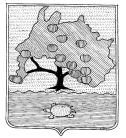 КОМИТЕТ ПО УПРАВЛЕНИЮ МУНИЦИПАЛЬНЫМ ИМУЩЕСТВОМ МУНИЦИПАЛЬНОГО ОБРАЗОВАНИЯ «ПРИВОЛЖСКИЙ РАЙОН» АСТРАХАНСКОЙ ОБЛАСТИРАСПОРЯЖЕНИЕот « 31 »  05  2022 г. № 1171р.с. Началово Об установлении публичного сервитутав отношении земельного участка,расположенного по адресу:Астраханская область, Приволжский районНа основании ходатайства публичного акционерного общества «Россети Юг», в соответствии со ст. 39.43 Земельного кодекса Российской Федерации, Постановлением Правительства Астраханской области № 232 от 26.05.2020 «О внесении изменений в постановление Правительства Астраханской области от 26.11.2010 № 474-П», ст.ст. 63,64 Устава муниципального образования «Приволжский район» Астраханской области, подпунктом 3.1.5 пункта 3 Положения о комитете по управлению муниципальным имуществом муниципального образования «Приволжский район» Астраханской области:1. Установить публичный сервитут на части земельных участков, расположенных по адресу: Астраханская область, Приволжский район с кадастровыми номерами: – 30:09:010105:73, р-н Приволжский, с. Растопуловка, ул. 50-летия Победы, 11; – 30:09:010104:69, Приволжский район, с. Растопуловка, ул. Тополиная, 4; – 30:09:010104:67, р-н Приволжский, с Растопуловка, ул Тополиная, 2; – 30:09:010104:54, р-н Приволжский, с. Растопуловка, ул. Заречная; – 30:09:010104:52, р-н Приволжский, с. Растопуловка, ул. Молодежная, 15 "а"; – 30:09:010104:48, р-н Приволжский, с. Растопуловка, ул. Молодежная, 13; – 30:09:010104:47, р-н Приволжский, с Растопуловка, ул Тополиная, 6; – 30:09:010104:44, р-н Приволжский, с. Растопуловка, ул. Тополиная, 8; – 30:09:010104:43, р-н Приволжский, с. Растопуловка, ул. Тополиная, 10; – 30:09:010102:539, р-н Приволжский, с. Растопуловка, ул. Молодежная, 15; – 30:09:010103:2, р-н Приволжский, с. Растопуловка, ул. Молодежная, 41; – 30:09:010103:193, р-н. Приволжский, с. Растопуловка, ул. Молодежная, 33; – 30:09:010103:192, р-н. Приволжский, с. Растопуловка, ул. Молодежная, 33а; – 30:09:010103:186, р-н Приволжский, с. Растопуловка, ул. Молодежная, 31; – 30:09:010103:185, р-н Приволжский, с. Растопуловка, ул. Молодежная, 31 "а"; – 30:09:010103:102, р-н Приволжский, с. Растопуловка, ул. Молодежная, 29; – 30:09:010102:557, р-н Приволжский, с Растопуловка, ул Молодежная, 39; – 30:09:010102:553, р-н Приволжский, с. Растопуловка, ул. Молодежная, 35., а также в отношении земельных участков сведения о прохождении границ которых не содержаться в едином государственном реестре недвижимости, но фактически расположены в границах устанавливаемого публичного сервитута, объекта электросетевого хозяйства ВЛ-0,4 кВ КТП-684 ф.7 ПС ВОС.2. Публичный сервитут устанавливается по ходатайству публичного акционерного общества «Россети Юг» (ОГРН 1076164009096, ИНН 6164266561, юридический адрес: 344002, Российская Федерация, Ростовская область, г. Ростов-на-Дону, ул. Большая Садовая, д. 49) в целях размещения объектов электросетевого хозяйства, их неотъемлемых технологических частей на территории Приволжского района Астраханской области. 3. Утвердить границы публичного сервитута, согласно приложению.4. Срок публичного сервитута – 49 (сорок девять) лет.5. Использование земельных участков и (или) расположенных на них объектов недвижимости будет затруднено только при предотвращении или устранении аварийных ситуаций.6. Капитальный ремонт объектов электросетевого хозяйства производится с предварительным уведомлением собственников (землепользователей, землевладельцев, арендаторов) земельных участков 1 раз в 12 лет (продолжительность не превышает три месяца для земельных участков, предназначенных для жилищного строительства, ведения личного подсобного хозяйства, садоводства, огородничества; не превышает один год-в отношении иных земельных участков)7. Обладатель публичного сервитута обязан привести земельный участок в состояние, пригодное для использования в соответствии с видом разрешенного использования, в сроки, предусмотренные пунктом 8 статьи 39.50 Земельного Кодекса Российской Федерации.8. В течении пяти рабочих дней со дня принятия распоряжения:8.1. Разместить распоряжение об установлении публичного сервитута на официальном сайте комитета по управлению муниципальным имуществом муниципального образования «Приволжский район» Астраханской области в информационно-телекоммуникационной сети «Интернет»;8.2. Обеспечить опубликование указанного решения (за исключением приложений к нему) в порядке, установленном для официального опубликования (обнародования) муниципальных правовых актов уставом поселения, городского округа (муниципального района в случае, если земельные участки и (или) земли, в отношении которых установлен публичный сервитут, расположены на межселенной территории) по месту нахождения земельных участков, в отношении которых принято указанное решение.8.3. Направить копию распоряжения правообладателям земельных участков в отношении которых принято решение об установлении публичного сервитута.8.4. Направить копию распоряжения об установлении публичного сервитута в орган регистрации прав.8.5. Направить обладателю публичного сервитута копию решения об установлении публичного сервитута, сведения о лицах, являющихся правообладателями земельных участков, сведения о лицах, подавших заявления об их учете.И.о. председателя комитета                                                                             А.И. Алимуллаева